NÁRODNÁ RADA SLOVENSKEJ REPUBLIKYV. volebné obdobieČíslo: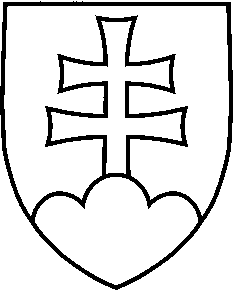 ...UZNESENIE NÁRODNEJ RADY SLOVENSKEJ REPUBLIKYz ...k návrhu Výročnej správy o činnosti Fondu národného majetku Slovenskej republiky za rok 2010Národná rada Slovenskej republikypodľa § 34 ods. 5 zákona č. 92/1991 Zb. o podmienkach prevodu majetku štátu na iné osoby v znení neskorších predpisov schvaľujeVýročnú správu o činnosti Fondu národného majetku Slovenskej republiky za rok 2010.Richard S u l í k     predsedaNárodnej rady Slovenskej republikyOverovatelia: